«Трудные» дети: как помочь им преодолеть трудности? Границы понятия «трудный ребенок» очень размытые. Причем для родителей, психиатра, классного руководителя, других детей оно может кардинально различаться. Некоторые родители склонны считать своего ребенка трудным, если он просто несговорчивый, импульсивный и самолюбивый.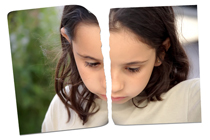 Они постоянно всем вокруг жалуются:  не могу приучить к горшку; ему 2 года, а он все не хочет отказываться от пустышки; опять дрался в детском саду; битый час не могу успокоить ребенка; учительница каждую неделю в школу вызывает. «Ох, как же с ним трудно».  Для психиатра трудный ребенок – тот, кто имеет психические заболевания, осложняющие его социализацию; для классного руководителя – тот, кто не может вписаться в коллектив – «изгой» или, напротив, «тиран» класса; для милиции и органов опеки – хулиган,  который ворует, курит, пьет, портит чужое имущество, - в общем, совершает осуждаемые социумом поступки.Чтобы оправдать собственные неудачи и просчеты в воспитании, взрослые придумали название «трудный» — ребенок, которого неудобно и трудно воспитывать: сколько ни наставляй его на путь истинный, а все как о стенку горох. Это слово чаще употребляется по отношению к подростку (11-17 лет),  к младшим детям  оно применяется реже: они более «удобны», послушны и еще не могут открыто заявить свое «я». Можно сказать, что «трудный» — это характеристика не столько подростка, сколько его взаимоотношений со взрослыми. Трудные дети не доверяет взрослым, недолюбливают, а то и презирают их; взрослые, к сожалению, зачастую платят той же монетой.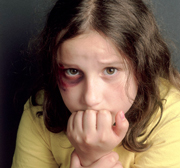 Воспитание "трудных" детейОдна из первоочередных задач в работе с «трудными» детьми состоит в установлении с ними доверительных отношений. Ваша дочь приносит из школы двойки? Ваш сын прогуливает уроки и дерется с одноклассниками? Все эти трудности временны и преодолимы, если вы любите своего ребенка и понимаете его.Не спешите ругать и наказывать.  Прежде всего, расспросите о причинах неудобного вам поведения. Вполне может статься, что неудовлетворительные оценки вызваны тем, что дочь, при всем старании, не может усвоить материал, т.к. недостаточно понимает объяснения учителя. А драки с одноклассниками характеризуют вашего сына не как забияку и скандалиста, а человека, умеющего постоять за себя. Может, это не совсем уж и плохо?Помощь "трудным" детямДаже если ваше чадо далеко «не подарок» — быть не может, чтобы в нем не было замечательных и достойных похвалы качеств! Да, сыну не дается учеба, но зато в беге на длинные дистанции ему нет равных. Пусть ваша дочь вспыльчива и несносна, но  нарисованные ею картины оценили даже взрослые художники. Помогите ребенку найти дело по душе, которое даст ему возможность  раскрыться с лучшей стороны. Каждый человек хочет добиться признания и уважения окружающих; сделайте так, чтобы ваш ребенок тоже мог почувствовать собственную значимость: он замечательно танцует, пишет стихи, готовит борщ лучше мамы —  всегда можно найти, за что похвалить подростка! Поощряйте занятия в кружках, секциях и ансамблях, помогите сыну или дочери найти друзей по интересам.Бывает, что ребенок, преуспев в каком-то одном деле и заслужив одобрение одноклассников, учителей и родителей, стремится и во всем остальном быть лучше. Известны случаи, когда грубиян и забияка становился мягче, сдержаннее и добрее, когда достигал успехов в спорте и получал признание окружающих. Или лауреат конкурса юных пианистов старался подтянуть учебу. Этот феномен объясняется тем, что однажды получив признание, подросток старается «держать марку».  Поэтому  опытные и мудрые педагоги могут дать ответственные задания отпетым двоечникам и хулиганам: например, назначат главным по организации праздника или судьей спортивных состязаний… Часто такой прием дает положительный эффект: подросток, которому оказали подобное доверие,  начинает лучше учиться и меньше хулиганить.Трудных детей почти никогда не бывает в благополучных семьях. Как же так, скажете вы? Ведь известно много примеров, когда мама, допустим – врач, отец – инженер, а сын связался со шпаной и не закончил даже 9 классов? Но не всегда чисто внешнее благополучие: материальный достаток, хорошие квартирные условия, наличие высшего образования у родителей – говорит о благополучии внутрисемейных отношений. Бывает, что дом – «полная чаша»,  а ребенок — нелюбимый и нежеланный, отсюда все беды и проблемы: не получая понимания в семье, он ищет его на стороне. Часто подросток связывается с «плохой» компанией, где в чести умение выпить и покурить, потому, что именно там  он нашел признание своих талантов: «Так замечательно рассказывать анекдоты, как Сашка, никто не умеет!» Или: «Серега потрясающе играет на гитаре!»Семейное благополучие – это гармония в отношениях родителей и детей: любовь, понимание, взаимопомощь, психологический комфорт. Невозможно обозначить четких критериев благополучной семьи: одна и та же семья может для одного ребенка быть благополучной, а для другого – нет. Один ребенок чувствует себя вполне счастливым в неполной семье, другому уход из семьи или смерть отца или матери доставляет серьезную травму; кто-то спокойно относится к тому, что папа не очень интересуется его школьными успехами,  другой очень сильно обижается на невнимание родителей.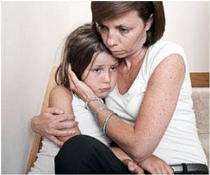 Когда родители и педагоги называют ребенка «трудным», они обычно имеют в виду собственные трудности в его воспитании.А трудно ли самому ребенку быть «трудным»? Статистика говорит о том, что большинство «трудных» детей имеют психологические проблемы: они обижены на окружающий мир за неуважение, отсутствие заботы, а порой и жестокость. Отклоняющееся от нормы поведение «трудных» часто вызвано протестом против взрослых или желанием обратить на себя внимание. Родители и педагоги прежде всего должны установить с подростком контакт и помочь ему преодолеть психологические проблемы, т.к. «неудобное» поведение «трудного», как правило, — следствие душевного дискомфорта и неприятия мира. Иногда исправить положение позволяют силовые упражнения для подростков, особенно если они выполняются "за компанию" с кем-то из родителей — в этом случае не только происходит "выплескивание" негативной энергии "трудного " ребенка, но и налаживаются отношения с родителями.